Январь 2 неделяЛексическая тема: «Домашние птицы». Звук и буквы «П - Т- К»Артикуляционная гимнастика: №1.«Заборчик», №2.«Дудочка», №3.«Окошко». №4. «Шарик», №5 «Чистим зубки», №6 «Часики», №7 «Барабанщик», №8 «Качели», №9 «Парашютик», №10 «Чашечка», №11 «Вкусное варение», №12 «Блинчик», №13 «Маляр», №14 «Загнать мяч в ворота», №15 «Лошадка», №16 «Индюк», №17 «Поймай мышку», №18 «Пароход гудит», №19 «Грибочек».Работа в тетради Н. Э. Теремковой: Альбом №3. Тема «Домашние птицы», стр. № 9-12  (задания №1-10).Развитие лексико-грамматического строя. «Назови ласково».Цыплёнок - цыплёночек. (Гусёнок, утёнок, курица, петух, утка.)«Кто как кричит». Гусь – гогочет. Петух - … Курица -  … Цыплёнок - … Утка -  … «Отгадай загадку».По лужку он важно ходит,Из воды сухим выходит, Носит красные ботинки, Дарит мягкие перинки. (Гусь) «Назови всю семью».Петух, курица, цыплята. (Гусь, индюк, селезень).Фонематическое восприятие. Звуковой анализ и синтез.«Доскажи словечко»Как это скучно – Сто лет без движеньяВ воду глядетьНа свое отраженье.Свесила ветки с обрываТакая грустная …(Ива). Упражнение «Кто лишний?». Петух, утка, снегирь, курица. Кто из них лишний? (Снегирь- он не живет у человека.)Аналогично проводится работа еще с двумя цепочками слов: «утенок», «цыпленок», «утка», «гусенок»; «снегирь», «ворона», «гусь», «воробей».Звук и буквы «П - Т- К»Выдели первый звук в словах (кубик, павлин, том, камень, туфли, панама), и узнаешь, какие картинки были у папы, Тани и Коли. Соедини их линиями. Раскрась буквы карандашом синего цвета. 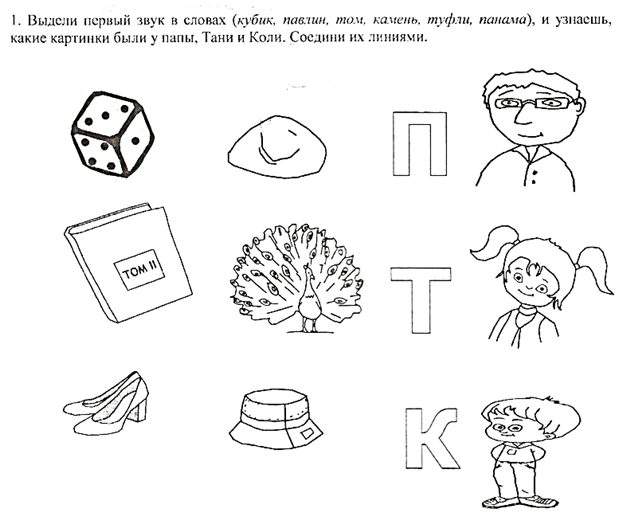 